Kraków, dnia 31 maja 2021 r.Zaproszenie do składania ofert zwane dalej „Zaproszeniem”   Nazwa (firma) oraz adres Zamawiającego. Uniwersytet Jagielloński, ul. Gołębia 24, 31-007 Kraków. Jednostka prowadząca sprawę: Dział Zamówień Publicznych UJ, ul. Straszewskiego 25/2, 31-113 Kraków; tel. +4812-663-39-03;  e-mail: bzp@uj.edu.pl; strona internetowa: www.uj.edu.pl; miejsce publikacji ogłoszeń i informacji: http://www.przetargi.uj.edu.pl/.Tryb udzielenia zamówienia.Postępowanie o udzielenie zamówienia z dziedziny nauki prowadzone jest w trybie procedury ogłoszenia zaproszenia do składania ofert w oparciu o art. 11 ust. 5 pkt 1 ustawy z dnia 
19 września 2019 r. – Prawo zamówień publicznych (t. j. Dz. U. 2019 poz. 2019 ze zm.) oraz ustawy z dnia 23 kwietnia 1964 r. – Kodeks cywilny (t. j. Dz. U. 2020 poz. 1740 ze zm.).Do czynności podejmowanych przez podmiot zamawiający, zwany dalej „zamawiającym” 
i podmiot zainteresowany, zwany dalej „wykonawcą”, w postępowaniu o udzielenie zamówienia stosuje się zapisy przedstawione w niniejszym Zaproszeniu.Opis przedmiotu zamówienia. Przedmiotem zamówienia jest wyłonienie wykonawcy w zakresie  dostawy, montażu, instalacji oraz uruchomienia komory anaerobowej rękawowej przeznaczonej do izolacji i  hodowli bakterii beztlenowych, ze śluzą, na potrzeby Wydziału Biochemii, Biofizyki i Biotechnologii Uniwersytetu Jagiellońskiego, znajdującego się w Krakowie (30-387), przy ul. Gronostajowej 7. Przedmiot zamówienia obejmuje również usługę przetestowania oraz szkolenia personelu Zamawiającego, w zakresie wymaganym do obsługi ww. komory.Szczegółowy opis przedmiotu zamówienia wraz z opisem minimalnych parametrów i wymagań technicznych oraz funkcjonalnych zawiera załącznik A do Zaproszenia.Wykonawca musi zaoferować przedmiot zamówienia zgodny z wymogami zamawiającego określonymi w Zaproszeniu.Wymagania ogólne dla całości zamówienia:przedmiot zamówienia musi być fabrycznie nowy (nieużywany);oferta musi być jednoznaczna i kompleksowa, tj. musi obejmować cały asortyment przedmiotu zamówienia;wykonawca musi zaoferować przedmiot zamówienia zgodny z wymogami Zamawiającego określonymi w Zaproszeniu, przy czym zobowiązany jest do wskazania w załączniku nr 2 do formularza oferty typu, rodzaju, modelu, producenta oferowanego sprzętu oraz dołączenia do oferty opisu/ów technicznego/ych sporządzonych przez producenta i/lub wydruk/i ze stron internetowych producenta, bądź katalog/i producenta/ów pozwalających na ocenę zgodności oferowanego przedmiotu zamówienia oraz jego parametrów z wymaganiami zamawiającego (zamawiający dopuszcza możliwość złożenia tych dokumentów w angielskiej wersji językowej).Opis przedmiotu zamówienia zgodny z nomenklaturą Wspólnego Słownika Zamówień CPV: 38500000 Aparatura kontrolna i badawcza.Niniejsze zamówienie jest realizowane w ramach projektu: ”Synergistyczna aktywacja fibroblastów dziąsła przez patogeny jamy ustnej i zapalne środowisko tkanki jako nowy patomechanizm przewlekłego stanu zapalnego w paradontozie”, finansowanego na podstawie grantu NCN.  Termin wykonania zamówienia.Przedmiot zamówienia (tj. wszystkie czynności nim objęte: dostawa, montaż, instalacja uruchomienie, przetestowanie oraz szkolenie personelu zamawiającego), musi zostać wykonany w terminie do 3 (trzech) miesięcy licząc od daty udzielenia zamówienia, tj. zawarcia umowy. Wykonawca zapewnia gotowość do realizacji zamówienia w dniu zawarcia umowy.Informacja o sposobie porozumiewania się Zamawiającego z Wykonawcami oraz przekazywania oświadczeń i dokumentów, a także wskazanie osób uprawnionych 
do porozumiewania się z Wykonawcami.Dopuszcza się możliwość porozumiewania się w formie pisemnej lub drogą elektroniczną.Zaleca się porozumiewanie drogą elektroniczną na adres poczty e-mail: a.lukasik@uj.edu.pl.Jeżeli zamawiający lub wykonawca przekazują jakiekolwiek dokumenty lub informacje drogą elektroniczną, każda ze stron na żądanie drugiej niezwłocznie potwierdza fakt ich otrzymania.Przed złożeniem ofert wykonawcy mogą przesyłać zamawiającemu uwagi do treści niniejszego Zaproszenia. W uzasadnionych przypadkach zamawiający uwzględniając przesłane uwagi może dokonać zmiany treści niniejszego Zaproszenia oraz odpowiednio wydłużyć termin składania ofert. Do porozumiewania się z Wykonawcami upoważniona jest w zakresie formalnym 
i merytorycznym – Anna Łukasik-Socha, e-mail: a.lukasik@uj.edu.pl, tel. +4812 663-10-67.Opis sposobu przygotowywania ofert.Każdy wykonawca może złożyć tylko jedną ofertę, obejmującą całość przedmiotu zamówienia oraz skalkulować cenę dla całości przedmiotu zamówienia. Oferta musi być podpisana przez osobę (osoby) uprawnioną do reprezentacji wykonawcy, zgodnie z wpisem do Krajowego Rejestru Sądowego, Centralnej Ewidencji i Informacji o Działalności Gospodarczej lub do innego, właściwego rejestru i napisana w języku polskim, złożona w formie pisemnej lub w postaci elektronicznej za pomocą poczty elektronicznej na adres wskazany w Zaproszeniu.Oferta wraz ze stanowiącymi jej integralną część załącznikami powinna być sporządzona przez wykonawcę według treści postanowień niniejszego Zaproszenia, tj. według treści formularza oferty i jego załączników zamieszczonych w niniejszym Zaproszeniu, w szczególności powinna zawierać wypełniony i podpisany formularz oferty wraz z co najmniej następującymi załącznikami (wypełnionymi i uzupełnionymi lub sporządzonymi zgodnie z ich treścią):oświadczenie wykonawcy o niepodleganiu wykluczeniu z postępowania,indywidualna kalkulacja ceny oferty wraz ze wskazaniem oferowanego typu, rodzaju, modelu, producenta oferowanego sprzętu oraz opis/y techniczny/e sporządzone przez producenta i/lub wydruk/i ze stron internetowych producenta, bądź katalog/i producenta/ów pozwalające na ocenę zgodności oferowanego przedmiotu zamówienia oraz jego parametrów z wymaganiami zamawiającego (zamawiający dopuszcza możliwość złożenia tych dokumentów w angielskiej wersji językowej),pełnomocnictwo lub inny dokument potwierdzający umocowanie do reprezentowania wykonawcy (jeśli dotyczy),wykaz podwykonawców wraz z zakresem powierzonych im zadań (jeśli dotyczy).Wszelkie poprawki lub zmiany w tekście oferty muszą być podpisane przez osobę (osoby) podpisującą ofertę i opatrzone datami ich dokonania.Wykonawca może zastrzec najpóźniej do dnia otrzymania zamówienia, iż informacje związane         z tym zamówieniem stanowiące tajemnicę przedsiębiorstwa w rozumieniu art. 11 ust. 4 ustawy        z dnia 16 kwietnia 1993 r. o zwalczaniu nieuczciwej konkurencji (t. j. Dz. U. 2019, poz. 1010             z późn. zm.) nie mogą być udostępnione. Rozliczenia pomiędzy wykonawcą a zamawiającym będą dokonywane w złotych polskich (PLN). Wszelkie koszty związane z przygotowaniem i złożeniem oferty ponosi wykonawca.Miejsce oraz sposób, jak i termin składania i otwarcia ofert.Oferty należy składać w Dziale Zamówień Publicznych Uniwersytetu Jagiellońskiego, mieszczącym się przy ul. Straszewskiego 25/2, 31-113 Kraków, w terminie do dnia 8 czerwca 2021 r. do godziny 10:00, w formie pisemnej lub w postaci elektronicznej za pomocą poczty elektronicznej na adres: a.lukasik@uj.edu.pl, z oznaczeniem pozwalającym na identyfikację wykonawcy oraz wskazaniem przedmiotu i numeru postępowania poprzez oznaczenie 
„Oferta w zakresie dostawy, montażu, instalacji oraz uruchomienia  komory anaerobowej rękawowej przeznaczonej do izolacji i  hodowli bakterii beztlenowych, ze śluzą, na potrzeby Wydziału Biochemii, Biofizyki i Biotechnologii UJ, nr sprawy: 80.272.77.2021.”.Ogłoszenie informacji o złożonych ofertach i zaoferowanych cenach oraz innych istotnych elementach złożonych ofert jest jawne i nastąpi w dniu 8 czerwca 2021 r. o godzinie 10:30 w Dziale Zamówień Publicznych UJ, przy ul. Straszewskiego 25/2, 31-113 Kraków.Opis sposobu obliczenia ceny.Cenę ryczałtową oferty należy podać w złotych polskich (PLN) i wyliczyć na podstawie indywidualnej kalkulacji, uwzględniając doświadczenie i wiedzę zawodową wykonawcy, jak i wszelkie koszty niezbędne do wykonania przedmiotu zamówienia, rabaty, upusty itp., których wykonawca zamierza udzielić. Sumaryczna cena ryczałtowa wyliczona na podstawie indywidualnej kalkulacji wykonawcy winna odpowiadać cenie podanej przez wykonawcę w formularzu oferty. Zamawiający dla potrzeb oceny i porównania ofert w przypadku ofert wykonawców skutkujących powstaniem obowiązku podatkowego po stronie zamawiającego, zgodnie z przepisami ustawy z dnia 11 marca 2004 r. o podatku od towarów i usług (t. j. Dz. U. 2020 poz. 106 ze zm.), doliczy do przedstawionych cen podatek od towarów i usług VAT – dotyczy wewnątrz wspólnotowego nabycia towarów (art. 17 ust. 1 pkt 3 ustawy o podatku VAT), importu towarów (art. 17 ust. 1 pkt 1 ustawy o podatku VAT) bądź importu usług (art. 17 ust. 1 pkt 4 ustawy o podatku VAT) w przypadku wykonawców spoza terytorium RP. Nie przewiduje się waloryzacji ceny, przy czym wyliczona cena będzie ceną ryczałtową za całość przedmiotu zamówienia.Nie przewiduje się żadnych przedpłat ani zaliczek na poczet realizacji przedmiotu zamówienia, 
a płatność nastąpi zgodnie z zapisami umowy.Opis czynności i kryteriów, którymi Zamawiający będzie się kierował przy wyborze najkorzystniejszej oferty.Zamawiający wybiera najkorzystniejszą ofertę, spośród ważnych ofert złożonych 
w postępowaniu, na podstawie kryteriów oceny ofert określonych w Zaproszeniu.Kryteria oceny ofert i ich znaczenie: 2.1   Cena brutto za całość zamówienia – 60%2.2   Parametry techniczne – 40%Punkty przyznawane w kryterium „Cena brutto za całość zamówienia” będą liczone wg    następującego wzoru:C = (Cnaj : Co) x 60    gdzie:       C – liczba punktów przyznana danej ofercie       Cnaj – najniższa cena spośród ważnych ofert       Co – cena podana przez wykonawcę, dla którego wynik jest obliczany       Maksymalna liczba punktów do uzyskania w tym kryterium przez wykonawcę wynosi 60.Punkty przyznawane w kryterium „Parametry techniczne” będą liczone następująco:zaoferowanie przedmiotu zamówienia spełniającego minimalne parametry i wymagania techniczne oraz funkcjonalne opisane w Załączniku A do Zaproszenia nie będzie dodatkowo punktowane, stanowi bowiem minimum, jakie wykonawca musi spełnić, aby jego oferta została uznana za ważną i poddana dalszej ocenie;zaoferowanie śluzy zintegrowanej z komorą o pojemności:większej niż 30 litrów: 10 pkt / minimum 30 litrów: 0 pkt;zaoferowanie systemu dwóch uszczelnionych owalnych portów operacyjnych, umożliwiającego wprowadzenie do wnętrza komory statywu x10 płytek Petriego (90mm) przez każdy z portów:TAK – 10 pkt / NIE – 0 pkt; zaoferowanie czujnika tlenu elektro-chemicznego umiejscowionego wewnątrz komory:TAK – 10 pkt / NIE – 0 pkt; zaoferowanie bezszmerowej pracy komory < 40 dB:TAK – 5 pkt / NIE – 0 pkt;zaoferowanie monitoringu na wyświetlaczu stanu technicznego katalizatora, z możliwością sygnalizacji konieczności wymiany:TAK – 5 pkt / NIE – 0 pkt. Maksymalna liczba punktów do uzyskania w tym kryterium przez wykonawcę wynosi 40.Po dokonaniu oceny oferty, punkty zostaną zsumowane. Tak uzyskana ocena za kryteria stanowić będzie końcową ocenę danej oferty.Oferta wykonawcy, która uzyska najwyższą liczbę punktów uznana zostanie za najkorzystniejszą.Jeżeli nie można wybrać najkorzystniejszej oferty z uwagi na to, że dwie lub więcej ofert przedstawia taki sam bilans ceny lub kosztu i innych kryteriów oceny ofert, zamawiający spośród tych ofert wybiera ofertę z najniższą ceną lub najniższym kosztem, a jeżeli zostały złożone oferty o takiej samej cenie lub koszcie, zamawiający wzywa wykonawców, którzy złożyli te oferty, do złożenia w terminie określonym przez zamawiającego ofert dodatkowych.W toku badania i oceny ofert zamawiający może żądać od wykonawców wyjaśnień dotyczących treści złożonych ofert, z zachowaniem zasad przejrzystości oraz uczciwego traktowania wykonawców.Zamawiający poprawi w tekście oferty oczywiste omyłki pisarskie i oczywiste omyłki rachunkowe, z uwzględnieniem konsekwencji rachunkowych dokonanych poprawek oraz inne omyłki polegające na niezgodności oferty z wymaganiami Zaproszenia, niepowodujące istotnych zmian w treści oferty, niezwłocznie zawiadamiając o tym Wykonawcę, którego oferta została poprawiona.Zamawiający może odrzucić ofertę, w szczególności jeżeli została złożona po upływie terminu składania ofert lub jest niezgodna z wymaganiami Zaproszenia, bądź zaistnieją inne uzasadnione okoliczności powodujące, iż jest ona niezgodna z obowiązującymi przepisami.Zamawiający odrzuci ofertę złożoną przez:wykonawcę będącego osobą fizyczną, którego prawomocnie skazano za przestępstwo:udziału w zorganizowanej grupie przestępczej albo związku mającym na celu popełnienie przestępstwa lub przestępstwa skarbowego, o którym mowa w art. 258 Kodeksu karnego, handlu ludźmi, o którym mowa w art. 189a Kodeksu karnego, o którym mowa w art. 228–230a, art. 250a Kodeksu karnego lub w art. 46 lub art. 48 ustawy z dnia 25 czerwca 2010 r. o sporcie, finansowania przestępstwa o charakterze terrorystycznym, o którym mowa w art. 165a Kodeksu karnego, lub przestępstwo udaremniania lub utrudniania stwierdzenia przestępnego pochodzenia pieniędzy lub ukrywania ich pochodzenia, o którym mowa w art. 299 Kodeksu karnego, o charakterze terrorystycznym, o którym mowa w art. 115 § 20 Kodeksu karnego, 
lub mające na celu popełnienie tego przestępstwa, powierzenia wykonywania pracy małoletniemu cudzoziemcowi, o którym mowa w art. 9 ust. 2 ustawy z dnia 15 czerwca 2012 r. o skutkach powierzania wykonywania pracy cudzoziemcom przebywającym wbrew przepisom na terytorium Rzeczypospolitej Polskiej (Dz. U. poz. 769),przeciwko obrotowi gospodarczemu, o których mowa w art. 296–307 Kodeksu karnego, przestępstwo oszustwa, o którym mowa w art. 286 Kodeksu karnego, przestępstwo przeciwko wiarygodności dokumentów, o których mowa w art. 270–277d Kodeksu karnego, lub przestępstwo skarbowe, o którym mowa w art. 9 ust. 1 i 3 lub art. 10 ustawy z dnia 15 czerwca 2012 r. o skutkach powierzania wykonywania pracy cudzoziemcom przebywającym wbrew przepisom 
na terytorium Rzeczypospolitej Polskiej  lub za odpowiedni czyn zabroniony określony 
w przepisach prawa obcego;wykonawcę, jeżeli urzędującego członka jego organu zarządzającego lub nadzorczego, wspólnika spółki w spółce jawnej lub partnerskiej albo komplementariusza w spółce komandytowej lub komandytowo-akcyjnej lub prokurenta prawomocnie skazano 
za przestępstwo, o którym mowa powyżej (litera a);wykonawcę, wobec którego wydano prawomocny wyrok sądu lub ostateczną decyzję administracyjną o zaleganiu z uiszczeniem podatków, opłat lub składek na ubezpieczenia społeczne lub zdrowotne, chyba że wykonawca przed upływem terminu składania ofert dokonał płatności należnych podatków, opłat lub składek na ubezpieczenia społeczne lub zdrowotne wraz z odsetkami lub grzywnami lub zawarł wiążące porozumienie w sprawie spłaty tych należności;wykonawcę, wobec którego prawomocnie orzeczono zakaz ubiegania się o zamówienie publiczne;wykonawcę, jeżeli zamawiający może stwierdzić na podstawie wiarygodnych przesłanek, że wykonawca zawarł z innymi wykonawcami porozumienie mające na celu zakłócenie konkurencji, w szczególności jeżeli należąc do tej samej grupy kapitałowej w rozumieniu ustawy z dnia 16 lutego 2007 r. o ochronie konkurencji i konsumentów, złożyli odrębne oferty, oferty częściowe lub wnioski o dopuszczenie do udziału w postępowaniu, 
chyba że wykażą, że przygotowali te oferty lub wnioski niezależnie od siebie; wykonawcę, jeżeli, w przypadkach, o których mowa w art. 85 ust. 1 ustawy, doszło 
do zakłócenia konkurencji wynikającego z wcześniejszego zaangażowania tego wykonawcy lub podmiotu, który należy z wykonawcą do tej samej grupy kapitałowej 
w rozumieniu ustawy z dnia 16 lutego 2007 r. o ochronie konkurencji i konsumentów, chyba że spowodowane tym zakłócenie konkurencji może być wyeliminowane w inny sposób niż przez wykluczenie Wykonawcy z udziału w postępowaniu o udzielenie zamówienia.Zamawiający unieważnia postępowanie o udzielenie zamówienia w szczególności, jeżeli nie zostanie złożona żadna oferta, lub wszystkie złożone oferty zostaną odrzucone, albo cena najkorzystniejszej oferty przekracza kwotę, którą zamawiający może przeznaczyć 
na sfinansowanie zamówienia, bądź zaistnieją inne uzasadnione okoliczności skutkujące nieważnością umowy.Zamawiający zawiadamia równocześnie wszystkich wykonawców, którzy złożyli oferty, 
o rozstrzygnięciu postępowania, podając uzasadnienie faktyczne.Informacje o formalnościach, jakie powinny zostać dopełnione po wyborze oferty w celu zawarcia Umowy. Przed zawarciem umowy wykonawca winien złożyć lub przekazać:aktualny odpis z Krajowego Rejestru Sądowego, Centralnej Ewidencji i Informacji o Działalności Gospodarczej lub do innego właściwego rejestru, jeżeli odrębne przepisy wymagają wpisu do rejestru lub ewidencji, jeżeli nie został złożony wraz z ofertą;kopię umowy(-ów) określającej podstawy i zasady wspólnego ubiegania się o udzielenie zamówienia z dziedziny nauki – w przypadku złożenia oferty przez podmioty wspólnie ubiegające się o udzielenie zamówienia z dziedziny nauki (tj. konsorcjum).Wybrany wykonawca jest zobowiązany do zawarcia umowy w terminie i miejscu wyznaczonym przez zamawiającego.Termin związania ofertą.Termin związania ofertą wynosi 30 dni.Informacja o przetwarzaniu danych osobowych – dotyczy Wykonawcy będącego osobą fizyczną.Zgodnie z art. 13 ust. 1 i 2 Rozporządzenia Parlamentu Europejskiego i Rady (UE) 2016/679 
z dnia 27 kwietnia 2016 r. w sprawie ochrony osób fizycznych w związku z przetwarzaniem danych osobowych i w sprawie swobodnego przepływu takich danych oraz uchylenia dyrektywy 95/46/WE (ogólne rozporządzenie o ochronie danych, dalej „Rozporządzenie Ogólne”) Uniwersytet Jagielloński informuje, że:Administratorem Pani/Pana danych osobowych jest Uniwersytet Jagielloński, 
ul. Gołębia 24, 31-007 Kraków, reprezentowany przez Rektora UJ.Uniwersytet Jagielloński wyznaczył Inspektora Ochrony Danych, ul. Gołębia 24, 
31-007 Kraków, pokój nr 5. Kontakt z Inspektorem możliwy jest przez e-mail: iod@uj.edu.pl 
lub pod nr. Telefonu 12 663-12-25.Pani/Pana dane osobowe przetwarzane będą na podstawie art. 6 ust. 1 lit. c Rozporządzenia Ogólnego, w celu związanym z niniejszym postępowaniem o udzielenie zamówienia publicznego.Podanie przez Panią/Pana danych osobowych jest wymogiem ustawowym określonym 
w przepisach ustawy z dnia 11 września 2019 r. Prawo zamówień publicznych (tj. Dz. U. 2019 r. poz. 2019 z późn. zm., dalej jako „PZP”) związanym z udziałem w postępowaniu o udzielenie zamówienia publicznego. Konsekwencje niepodania danych osobowych wynikają z ustawy PZP.Odbiorcami Pani/Pana danych osobowych będą osoby lub podmioty, którym udostępniona zostanie dokumentacja postępowania w oparciu o art. 8 oraz art. 96 ust. 3 PZP.Pani/Pana dane osobowe będą przechowywane zgodnie z art. 97 ust. 1 PZP przez okres: co najmniej 4 lat liczonych od dnia zakończenia postępowania o udzielenie zamówienia publicznego albo do upływu terminu możliwości kontroli projektu współfinansowanego lub finansowanego ze środków Unii Europejskiej albo jego trwałości takie projektu bądź innych umów czy zobowiązań wynikających z realizowanych projektów.Posiada Pani/Pan prawo do: dostępu do treści swoich danych, ich sprostowania, ograniczenia przetwarzania – w przypadkach i na warunkach określonych w Rozporządzeniu Ogólnym.Nie przysługuje Pani/Panu prawo do: usunięcia danych osobowych, prawo do przenoszenia danych osobowych oraz prawo sprzeciwu wobec przetwarzania danych osobowych, gdyż podstawą prawną przetwarzania Pani/Pana danych osobowych jest art. 6 ust. 1 lit. c Rozporządzenia Ogólnego.Ma Pani/Pan prawo wniesienia skargi do Prezesa Urzędu Ochrony Danych Osobowych 
w razie uznania, że przetwarzanie Pani/Pana danych osobowych narusza przepisy Rozporządzenia Ogólnego.Skorzystanie przez Panią/Pana, z uprawnienia do sprostowania lub uzupełnienia danych osobowych, o którym mowa w art. 16 Rozporządzenia Ogólnego, nie może skutkować zmianą wyniku postępowania o udzielenie zamówienia publicznego, ani zmianą postanowień umowy w zakresie niezgodnym z ustawą PZP, ani nie może naruszać integralności protokołu postępowania o udzielenie zamówienia publicznego oraz jego załączników.W przypadku gdy wykonanie obowiązków, o których mowa w art. 15 ust. 1-3 Rozporządzenia Ogólnego, celem realizacji Pani/Pana uprawnień wskazanych pkt 8 i 10 powyżej oraz 
do uzyskania kopii danych podlegających przetwarzaniu, wymagałoby niewspółmiernie dużego wysiłku, Zamawiający może żądać od Pana/Pani, wskazania dodatkowych informacji mających na celu sprecyzowanie żądania, w szczególności podania nazwy lub daty wszczętego albo zakończonego postępowania o udzielenie zamówienia publicznego.Wystąpienie przez Panią/Pana z żądaniem ograniczenia przetwarzania danych, 
o którym mowa w art. 18 ust. 1 Rozporządzenia Ogólnego, nie ogranicza przetwarzania danych osobowych do czasu zakończenia postępowania o udzielenie zamówienia publicznego.Wzór umowy – Załącznik nr 2 do Zaproszenia – zawiera warunki i wymagania umowne 
w zakresie realizacji przedmiotu zamówienia. Postanowienia ogólne.Zamawiający nie dopuszcza możliwość składania ofert częściowych.Zamawiający nie przewiduje zwrotu kosztów udziału w postępowaniu.Załączniki do ZAPROSZENIA.Załącznik A – Opis przedmiotu zamówienia Załącznik nr 1 – Formularz ofertyZałącznik nr 2 – Wzór umowyZałącznik A do ZaproszeniaZałącznik nr 1 do ZaproszeniaFORMULARZ OFERTY ________________________________________________________________________________  ZAMAWIAJĄCY –                      Uniwersytet Jagielloński                            ul. Gołębia 24, 31 – 007 Kraków;Jednostka prowadząca sprawę – Dział Zamówień Publicznych UJ    ul. Straszewskiego 25/2, 31-113 Kraków_________________________________________________________________________________Nazwa (Firma) Wykonawcy – …………………………………………………………..……………………………………..……….,Adres siedziby – …………………………………………………………………………………………….……………,Adres do korespondencji – ………………………………………................................…………………….………………………,Tel: ..........................................................................; faks:   ...................................................................;E-mail: ....................................................................;NIP: ........................................................................; REGON:  .............................................................;Nawiązując do ogłoszonego zaproszenia do składania ofert w postępowaniu w zakresie dostawy, montażu, instalacji oraz uruchomienia  komory anaerobowej rękawowej przeznaczonej do izolacji i  hodowli bakterii beztlenowych, ze śluzą, na potrzeby Wydziału Biochemii, Biofizyki i Biotechnologii Uniwersytetu Jagiellońskiego, składamy poniższą ofertę:oferujemy wykonanie całości przedmiotu zamówienia za łączną kwotę netto .......................................... PLN*, plus należny podatek VAT w wysokości ….....%*, 
co daje kwotę brutto................................... PLN* (słownie:…..................................…......... PLN),oferujemy termin realizacji przedmiotu zamówienia zgodny z zapisami pkt 4 Zaproszenia oraz wzoru umowy,  oświadczamy, że zapoznaliśmy się z treścią Zaproszenia, w szczególności zawartym w nim wzorem umowy oraz opisem przedmiotu zamówienia i uznajemy się za związanych określonymi w nim wymaganiami i zasadami postępowania,  oświadczamy, że uważamy się za związanych niniejszą ofertą na okres 30 dni od daty jej otwarcia,  oświadczamy, iż oferujemy przedmiot zamówienia zgodny z wymaganiami i warunkami określonymi przez zamawiającego w Zaproszeniu, jednakże mając na uwadze zapisy pkt 9 Zaproszenia, w celu uzyskania dodatkowych punktów w kryterium „Parametry techniczne” oświadczamy, że:oferujemy śluzę zintegrowaną z komorą o pojemności:większej niż 30 litrów*minimum 30 litrów*oferujemy system dwóch uszczelnionych owalnych portów operacyjnych umożliwiający wprowadzenie do wnętrza komory statywu x10 płytek Petriego (90mm) przez każdy z portów:TAK*NIE*oferujemy czujnik tlenu elektro-chemicznego umiejscowiony wewnątrz komory: TAK*  NIE* oferujemy bezszmerową pracę komory < 40 dB: TAK*  NIE*oferujemy monitoring na wyświetlaczu stanu technicznego katalizatora, z możliwością sygnalizacji konieczności wymiany:TAK* NIE**niepotrzebne skreślićoświadczamy, że wypełniliśmy obowiązki informacyjne przewidziane w art. 13 lub art. 14 Rozporządzenia Parlamentu Europejskiego i Rady UE 2016/679 z dnia 27 kwietnia 2016 r. w sprawie ochrony osób fizycznych w związku z przetwarzaniem danych osobowych i w sprawie swobodnego przepływu takich danych oraz uchylenia dyrektywy 95/46/WE wobec osób fizycznych, od których dane osobowe bezpośrednio lub pośrednio pozyskaliśmy 
w celu ubiegania się o udzielenie zamówienia publicznego w niniejszym postępowaniu, osobą upoważnioną do kontaktów z Zamawiającym w zakresie złożonej oferty oraz w sprawach dotyczących ewentualnej realizacji umowy jest: ……….…………….., e-mail: …………………., tel.: ………………….. (można wypełnić fakultatywnie) oferta liczy ........................* kolejno ponumerowanych kart. załączniki do formularza oferty:        załącznik nr 1 –  oświadczenie wykonawcy o niepodleganiu wykluczeniu z postępowania;        załącznik nr 2 – indywidualna kalkulacja ceny oferty wraz ze wskazaniem oferowanego typu,  rodzaju, modelu, producenta oferowanego sprzętu;załącznik nr 3 – wykaz podwykonawców wraz z zakresem powierzonych im zadań (jeśli dotyczy);Inne………………………………Uwaga! Miejsca wykropkowane i/lub oznaczone „*” we wzorze formularza oferty i wzorach jego załączników Wykonawca zobowiązany jest odpowiednio do ich treści wypełnić lub skreślić.Miejscowość .................................................. dnia ........................................... 2021 r. ........................................................................(pieczęć i podpis osoby uprawnionej doskładania oświadczeń woli w imieniu Wykonawcy) Załącznik nr 1 do formularza oferty(Pieczęć firmowa Wykonawcy)OŚWIADCZENIE WYKONAWCY O NIEPODLEGANIU WYKLUCZENIU Z POSTĘPOWANIASkładając ofertę w postępowaniu w postępowaniu w zakresie dostawy, montażu, instalacji oraz uruchomienia  komory anaerobowej rękawowej przeznaczonej do izolacji i  hodowli bakterii beztlenowych, ze śluzą, na potrzeby Wydziału Biochemii, Biofizyki i Biotechnologii Uniwersytetu Jagiellońskiego, oświadczam, że nie zachodzą przesłanki opisane w punkcie 9) 11 Zaproszenia, skutkujące odrzuceniem oferty.Miejscowość .................................................. dnia ........................................... 2021 r. ........................................................................(pieczęć i podpis osoby uprawnionej doskładania oświadczeń woli w imieniu Wykonawcy)Załącznik nr 2 do formularza oferty(Pieczęć firmowa Wykonawcy)INDYWIDUALNA KALKULACJA CENY OFERTY WRAZ ZE WSKAZANIEM OFEROWANEGO TYPU,  RODZAJU, MODELU, PRODUCENTA OFEROWANEGO SPRZĘTUNa dalszych stronach oferty przedstawiamy opis/y techniczny/e sporządzone przez producenta i/lub wydruk/i ze stron internetowych producenta, bądź katalog/i producenta/ów pozwalające na ocenę zgodności oferowanego przedmiotu zamówienia oraz jego parametrów z wymaganiami zamawiającego (zamawiający dopuszcza możliwość złożenia tych dokumentów w angielskiej wersji językowej).Miejscowość .................................................. dnia ........................................... 2021 r. ........................................................................(pieczęć i podpis osoby uprawnionej doskładania oświadczeń woli w imieniu Wykonawcy)Załącznik nr 3 do formularza ofertyWYKAZ PODWYKONAWCÓW WRAZ Z ZAKRESEM POWIERZONYCH IM ZADAŃOświadczamy, że:powierzamy* następującym podwykonawcom wykonanie następujących części (zakresu) zamówieniaPodwykonawca (podać pełną nazwę/firmę, adres, a także w zależności od podmiotu: NIP/PESEL, KRS/CEiDG) - …………………………………………..……………………  zakres zamówienia: ………………………………………….......................................... ;Podwykonawca (podać pełną nazwę/firmę, adres, a także w zależności od podmiotu: NIP/PESEL, KRS/CEiDG) - ……………………………………………………..…………  zakres zamówienia: ………………………………………….......................................... ; nie powierzamy* podwykonawcom żadnej części (zakresu) zamówienia.(jeżeli Wykonawca nie wykreśli żadnej z powyższych opcji, Zamawiający uzna, że nie powierza podwykonawcom wykonania żadnych prac objętych niniejszym zamówieniem)Miejscowość .................................................. dnia ........................................... 2021 r. ........................................................................(pieczęć i podpis osoby uprawnionej doskładania oświadczeń woli w imieniu Wykonawcy)* niepotrzebne skreślićZałącznik nr 2 do Zaproszenia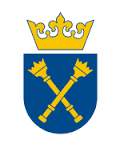 WZÓR UMOWY 80.272.77.2021zawarta w Krakowie w dniu ................ 2021 r. pomiędzy:Uniwersytetem Jagiellońskim z siedzibą przy ul. Gołębiej 24, 31-007 Kraków, NIP 675-000-22-36, zwanym dalej „Zamawiającym”, reprezentowanym przez: ………………… - …………………, przy kontrasygnacie finansowej Kwestora UJa ………………………, wpisanym do Krajowego Rejestru Sądowego prowadzonego przez Sąd ………., pod numerem wpisu: …….., NIP: ………., REGON: ………, wysokość kapitału zakładowego …………,- PLN, zwanym dalej „Wykonawcą”, reprezentowanym przez:  ………..W wyniku przeprowadzenia postępowania w trybie procedury zaproszenia do złożenia ofert 
w oparciu o  art. 11 ust. 5 pkt. 1 ustawy z dnia 11 września 2019 r. Prawo zamówień publicznych 
(Dz.U. z 2019 r., poz. 2019 z późn. zm.)oraz ustawy z dnia 23 kwietnia 1964 r. – Kodeks cywilny (t. j. Dz. U. 2020 poz. 1740 ze zm.) zawarto umowę następującej treści:§ 1Zamawiający powierza a wykonawca przyjmuje do zrealizowania dostawę  komory anaerobowej rękawowej przeznaczonej do izolacji i  hodowli bakterii beztlenowych, ze śluzą, o parametrach technicznych i ilościowych opisanych załączniku A do Zaproszenia do składania ofert oraz w ofercie Wykonawcy, na potrzeby Wydziału Biochemii, Biofizyki i Biotechnologii Uniwersytetu Jagiellońskiego, znajdującego się w Krakowie (30-387), przy ul. Gronostajowej 7. Przedmiot umowy obejmuje również usługę montażu, instalacji, uruchomienia, przetestowania oraz szkolenia personelu Zamawiającego, w zakresie obsługi ww. komory. Szkolenie odbędzie się w miejscu uzgodnionym przez Strony lub w formie zdalnej oraz zostanie przeprowadzone przed upływem terminu odbioru końcowego realizacji przedmiotu umowy. Przedmiot umowy zostanie dostarczony i zainstalowany we wskazanej w ust. 1 siedzibie. Osobą odpowiedzialną za odbiór urządzeń i nadzór ze strony zamawiającego jest: ……………………………… lub inna osoba wskazana przez zamawiającego.Wykonawca zobowiązuje się wykonać z zachowaniem należytej staranności wszelkie niezbędne czynności dla zrealizowania przedmiotu umowy określonego w ust. 1 i 2, uwzględniając zawodowy charakter prowadzonej przez niego działalności.Wykonawca oświadcza, iż przedmiot umowy jest fabrycznie nowy, kompletny (w szczególności ze wszystkimi podzespołami, częściami, materiałami niezbędnymi do uruchomienia i użytkowania) oraz jego zakup i korzystanie zgodnie z przeznaczeniem nie narusza prawa, w tym również praw osób trzecich.Wykonawca zobowiązuje się zrealizować całość przedmiotu umowy w terminie do 3 (trzech) miesięcy licząc od daty zawarcia umowy. Integralną częścią niniejszej umowy jest: dokumentacja postępowania, a w tym w szczególności Zaproszenie do składania ofert wraz z załącznikami i oferta wykonawcy z dnia …………………..…. 2021 r. Wykonawca ponosi całkowitą odpowiedzialność materialną i prawną za powstałe u zamawiającego, jak i osób trzecich, szkody spowodowane działaniem lub zaniechaniem wykonawcy lub osób, którymi się posługuje  przy realizacji niniejszej umowy.Zlecenie wykonania części umowy podwykonawcom nie zmienia zobowiązań Wykonawcy wobec zamawiającego za wykonanie tej części umowy. Wykonawca jest odpowiedzialny za działania, uchybienia i zaniedbania podwykonawców i ich pracowników w takim samym stopniu, jakby to były działania, uchybienia lub zaniedbania własne.Przedmiot umowy jest realizowany w ramach projektu: ”Synergistyczna aktywacja fibroblastów dziąsła przez patogeny jamy ustnej i zapalne środowisko tkanki jako nowy patomechanizm przewlekłego stanu zapalnego w paradontozie”, finansowanego na podstawie grantu NCN. § 2Wykonawca oświadcza, że posiada odpowiednią wiedzę, doświadczenie i dysponuje stosowną bazą do wykonania przedmiotu umowy.Wykonawca oświadcza, iż przedmiot umowy wykona z zachowaniem wysokiej jakości użytych materiałów oraz dotrzyma umówionych terminów przy zachowaniu należytej staranności uwzględniając zawodowy charakter prowadzonej przez niego działalności.Wykonawca oświadcza, iż: dostarczone urządzenia są nowe oraz były nieużywane (przy czym zamawiający dopuszcza, by urządzenia były rozpakowane i uruchomione przed jego dostarczeniem wyłącznie przez Wykonawcę i wyłącznie w celu weryfikacji działania urządzenia, przy czym jest zobowiązany do poinformowania zamawiającego o zamiarze rozpakowania sprzętu, a zamawiający ma prawo inspekcji sprzętu przed jego rozpakowaniem),całość dostarczonego sprzętu jest objęta gwarancją opartą o świadczenia gwarancyjne producenta w okresie wymaganym w Zaproszeniu do składania ofert.W ramach niniejszej umowy i wynikającego z niej wynagrodzenia Wykonawcy, wskazanego odpowiednio w § 3 ust. 2 umowy, Zamawiający nabywa nieodwołalne i nieograniczone czasowo prawo do korzystania ze wszelkiego oprogramowania niezbędnego do prawidłowego funkcjonowania przedmiotu umowy w zakresie wskazanym i na polach eksploatacji wymienionych w art. 75 ust. 2 ustawy z dnia 4 lutego 1994 r. o prawie autorskim i prawach pokrewnych (t. j. Dz. U. 2019 poz. 1231 ze zm.).Wykonawca udziela licencji niewyłącznej, tj. prawa do korzystania z oprogramowania 
w zakresie wskazanym w ust. 4, w chwili podpisania protokołu odbioru bez zastrzeżeń oraz zapłaty wynagrodzenia, o którym mowa w § 3 ust. 2 umowy, bez konieczności składania przez Strony dodatkowego oświadczenia woli.Przy odbiorze, Wykonawca zobowiązany jest dostarczyć Zamawiającemu również egzemplarze oprogramowania stanowiące z dniem udzielenia ww. licencji własność Zamawiającego, w wersjach instalacyjnych albo wskazać adres strony internetowej z której ww. oprogramowanie można pobrać.§ 3 Wysokość wynagrodzenia przysługującego wykonawcy za wykonanie przedmiotu umowy ustalona została na podstawie oferty wykonawcy. Wynagrodzenie ryczałtowe za przedmiot umowy ustala się na kwotę netto: ............................ PLN, słownie: ............................................ złotych 00/100, co po doliczeniu należnej stawki podatku VAT daje kwotę brutto: ............................... PLN, słownie: ....................................... złotych 00/100. Wynagrodzenie określone w ust. 2 ma charakter ryczałtowy, obejmuje wszystkie koszty, które Wykonawca powinien był przewidzieć w celu prawidłowego wykonania umowy. Zamawiający jest podatnikiem  VAT i posiada NIP 675-000-22-36. Wykonawca jest podatnikiem VAT i posiada NIP ................................ lub nie jest płatnikiem VAT na terytorium Rzeczypospolitej Polskiej. Należny od kwoty wynagrodzenia podatek od towarów i usług VAT, pokryje Zamawiający na konto właściwego Urzędu Skarbowego w przypadku powstania u Zamawiającego obowiązku podatkowego zgodnie z przepisami o podatku od towarów i usług.§ 4 Wykonawca otrzyma wynagrodzenie po wykonaniu całości przedmiotu umowy, potwierdzonego protokołem odbioru bez zastrzeżeń i po złożeniu prawidłowo wystawionej faktury w siedzibie jednostki organizacyjnej wskazanej w §1 ust. 1 umowy. Termin zapłaty faktury za wykonany i odebrany przedmiot umowy ustala się do 30 dni od dnia doręczenia prawidłowo wystawionej faktury, po odebraniu zamówienia i podpisaniu protokołu odbioru bez zastrzeżeń. Faktura winna być wystawiana w następujący sposób:Uniwersytet Jagielloński, ul. Gołębia 24, 31-007 Kraków, NIP: 675-000-22-36, REGON: 000001270 i opatrzona dopiskiem, dla jakiej jednostki zamawiającego zamówienie zrealizowano.W przypadku wystawiania przez Wykonawcę ustrukturyzowanych faktur elektronicznych w rozumieniu art. 6 ust. 1 ustawy z dnia 9 listopada 2018 r. o elektronicznym fakturowaniu w zamówieniach publicznych, koncesjach na roboty budowlane lub usługi oraz partnerstwie publiczno-prywatnym (t. j. Dz. U. 2020 poz. 1666 ze zm.) za pośrednictwem Platformy Elektronicznego Fakturowania dostępnej pod adresem: https://efaktura.gov.pl/, w polu „referencja”, Wykonawca wpisze następujący adres e-mail: …………………………… . Wykonawca zobowiązany jest do wskazania na fakturze numeru rachunku, który został ujawniony w wykazie podmiotów zarejestrowanych jako podatnicy VAT, niezarejestrowanych oraz wykreślonych i przywróconych do rejestru VAT prowadzonym przez Szefa Krajowej Administracji Skarbowej (tzw. „Biała lista” – art. 96b ust. 1 ustawy z dnia 11 marca 2004 r. o podatku od towarów i usług – t. j. Dz. U. 2020 poz. 106 ze zm.).W razie braku ujawnienia bankowego rachunku rozliczeniowego Wykonawcy na „Białej liście” Zamawiający będzie uprawniony do zapłaty wynagrodzenia na rachunek wskazany w fakturze Wykonawcy przy zastosowaniu mechanizmu podzielonej płatności albo do zawiadomienia właściwego naczelnika urzędu skarbowego przy dokonywaniu pierwszej zapłaty wynagrodzenia przelewem na rachunek wskazany w tej fakturze.Zamawiający w przypadku, gdy wykonawca jest zarejestrowany jako czynny podatnik podatku od towarów i usług zamawiający może dokonać płatności wynagrodzenia z zastosowaniem mechanizmu podzielonej płatności, to jest w sposób wskazany w art. 108a ust. 2 ustawy z dnia 11 marca 2004 r. o podatku od towarów i usług (t. j. Dz. U. 2020 poz. 106). Postanowień zdania 1. nie stosuje się, gdy przedmiot umowy stanowi czynność zwolnioną z podatku VAT albo jest on objęty 0% stawką podatku VAT.Wynagrodzenie przysługujące Wykonawcy jest płatne przelewem z rachunku Zamawiającego, na rachunek bankowy Wykonawcy wskazany w fakturze.§ 5 Wykonawca zobowiązuje się wykonać przedmiot umowy bez usterek, przy czym jest zobowiązany on zweryfikować zgodność znajdujących się na przedmiocie umowy oznaczeń z danymi zawartymi w dokumencie gwarancyjnym (oświadczeniu gwaranta) wskazanym w ust. 2 niniejszego paragrafu umowy oraz stan plomb i innych umieszczonych na nim zabezpieczeń, o ile takie zabezpieczenia zostały zastosowane. Wykonawca wraz z dostawą całości przedmiotu niniejszej umowy, wyda Zamawiającemu dokument gwarancyjny (oświadczenie gwaranta), którego treść będzie obejmowała co najmniej następujące informacje: nazwę i adres gwaranta lub jego przedstawiciela w Rzeczypospolitej Polskiej, czas trwania i terytorialny zasięg ochrony gwarancyjnej, uprawnienia przysługujące Zamawiającemu w razie stwierdzenia wady fizycznej, a także stwierdzenie, że gwarancja nie wyłącza, nie ogranicza ani nie zawiesza uprawnień Zamawiającego wynikających z przepisów o rękojmi za wady przedmiotu umowy. Wykonawca udziela 24-miesięcznej gwarancji na przedmiot umowy z dniem odbioru przedmiotu umowy (potwierdzonego protokołem odbioru bez zastrzeżeń), z uwzględnieniem zapisów dotyczących warunków gwarancyjnych wynikających z zapisów Zaproszenia do składania ofert. W ramach gwarancji Wykonawca będzie zobowiązany m.in. do nieodpłatnej (wliczonej w cenę oferty) bieżącej konserwacji, serwisu, wynikających z warunków gwarancji i naprawy przedmiotu umowy, w okresie gwarancyjnym, jak również do wsparcia technicznego w okresie gwarancyjnym polegającym na aktualizacji oprogramowania oraz dostępie do wsparcia technicznego producenta. Gwarancja będzie świadczona przez producenta lub autoryzowany przez niego serwis lub osoby na koszt Wykonawcy w siedzibie Zamawiającego, a jeżeli jest to technicznie niemożliwe to wszelkie działania organizacyjne i koszty związane ze świadczeniem usługi gwarancyjnej poza siedzibą Zamawiającego ponosi Wykonawca. W przypadku stwierdzenia wad w wykonanym przedmiocie umowy Wykonawca zobowiązuje się do jego nieodpłatnej wymiany na zasadach i w trybie określonym w treści dokumentu gwarancyjnego (oświadczeniu gwaranta) wskazanego w ust. 2 powyżej, z uwzględnieniem zapisów niniejszego paragrafu umowy. W przypadku stwierdzenia wad w wykonanym przedmiocie umowy Wykonawca zobowiązuje się do jego nieodpłatnej wymiany w miejscu użytkowania (on-site) w terminie nie dłuższym niż 10 dni roboczych. Zgłoszenie w dniu innym niż dzień roboczy traktowane jest jak zgłoszenie dokonane w pierwszy kolejny dzień roboczy). Zgłoszenie serwisowe następuje faxem, e-mailem lub za pośrednictwem dedykowanej strony internetowej dostępnej pod adresem: http://www…………   . Wykonawca gwarantuje najwyższą jakość dostarczonego przedmiotu umowy zgodnie ze specyfikacją techniczną. Odpowiedzialność z tytułu gwarancji obejmuje zarówno wady powstałe z przyczyn tkwiących w przedmiocie umowy w chwili dokonania odbioru przez Zamawiającego jak i wszelkie inne wady fizyczne, powstałe z przyczyn, za które Wykonawca ponosi odpowiedzialność, pod warunkiem, że wady te ujawnią się w ciągu terminu obowiązywania gwarancji. Bieg terminu gwarancji rozpoczyna się w dniu następnym, po odbiorze przedmiotu umowy, tj. po zakończeniu wszystkich czynności składających się na przedmiot umowy obejmujących montaż, instalację, uruchomienie, przetestowanie oraz szkolenie personelu Zamawiającego,  przy czym w przypadku wymiany wadliwego przedmiotu umowy (jego elementu lub modułu) na nowy albo dokonania usunięcia istotnej wady (usterki) termin gwarancji biegnie na nowo od chwili ponownego dostarczenia Zamawiającemu naprawionych rzeczy (odpowiednio przedmiotu umowy, jego elementu lub modułu). Zamawiający może wykonywać uprawnienia z tytułu rękojmi za wady fizyczne rzeczy niezależnie od uprawnień wynikających z gwarancji. Uprawnienia z tytułu rękojmi za wady fizyczne wygasają po upływie 24 miesięcy od momentu dostarczenia Zamawiającemu całości przedmiotu umowy potwierdzonego podpisanym protokołem odbioru bez zastrzeżeń, przy czym w razie wykonywania przez Zamawiającego uprawnień z gwarancji bieg terminu do wykonania uprawnień z tytułu rękojmi ulega zawieszeniu z dniem zawiadomienia Wykonawcy o wadzie (usterce). Termin ten biegnie dalej od dnia odmowy przez Wykonawcy wykonania obowiązków wynikających z gwarancji albo bezskutecznego upływu terminu określonego na usunięcie wady (usterki) przedmiotu umowy. W przypadku, gdy wykonawca nie wypełni warunków gwarancji lub nie zastosuje się do powyższych zasad Zamawiający jest uprawniony do usunięcia wad (usterek) w drodze naprawy, na ryzyko i koszt wykonawcy, zachowując przy tym inne uprawnienia przysługujące mu na podstawie umowy. W takich przypadkach zamawiający ma prawo zaangażować inny podmiot do usunięcia wad (usterek), a wykonawca zobowiązany jest pokryć związane z tym koszty w ciągu 14 dni od daty otrzymania wezwania wraz z dowodem zapłaty. Zamawiający zobowiązuje się dotrzymywać podstawowych warunków eksploatacji określonych przez producenta w zapisach oświadczenia gwaranta zawartego w dokumentach gwarancyjnych lub instrukcjach eksploatacji dostarczonych przez Wykonawcę, w zakresie w jakim nie jest ono sprzeczne z postanowieniami niniejszego paragrafu umowy. § 6 Strony zastrzegają sobie prawo do dochodzenia kar umownych za niezgodne z niniejszą umową lub nienależyte wykonanie zobowiązań z umowy wynikających.Wykonawca, z zastrzeżeniem ust. 4 niniejszego paragrafu, zapłaci Zamawiającemu karę umowną w poniższej wysokości w przypadku:odstąpienia od umowy wskutek okoliczności od Zamawiającego niezależnych w wysokości 10% wynagrodzenia brutto ustalonego w §3 ust. 2 umowy,niewykonania lub nienależytego wykonania umowy w wysokości 10% wynagrodzenia brutto ustalonego w §3 ust. 2 umowy, przy czym nienależyte wykonanie umowy to jej realizacja, która pozostaje w sprzeczności z zapisami umowy lub ofertą Wykonawcy, bądź zapisami Zaproszenia do składania ofert albo też nie zapewnia osiągnięcia wymaganych parametrów, funkcjonalności i zakresów wynikających z Zaproszenia do składania ofert, Załącznika A i użytkowych przedmiotu umowy,nie przeprowadzenia szkolenia wskazanego w §1 ust. 2 umowy w wysokości 5% wynagrodzenia brutto ustalonego w §3 ust. 2 umowy, za dopuszczenie się przez Wykonawcę ww. uchybienia,zwłoki w wykonaniu przedmiotu umowy w wysokości 0,2% wynagrodzenia brutto ustalonego w §3 ust. 2 umowy za każdy dzień zwłoki licząc od dnia następnego w stosunku do terminu zakończenia realizacji przedmiotu umowy, określonego w §1 ust. 6 umowy, nie więcej niż 20% wynagrodzenia brutto ustalonego w §3 ust. 2 umowy,zwłoki w usunięciu wad przedmiotu, umowy stwierdzonych przy odbiorze, w wysokości 0,2% wynagrodzenia brutto ustalonego w §3 ust. 2 umowy za każdy dzień zwłoki, licząc od następnego dnia po upływie terminu określonego przez Zamawiającego w celu usunięcia wad, nie więcej niż 20% wynagrodzenia brutto ustalonego w §3 ust. 2 umowy,zwłoki w usunięciu wad stwierdzonych w okresie gwarancji lub rękojmi w wysokości 0,2% wynagrodzenia brutto ustalonego w §3 ust. 2 umowy za każdy dzień zwłoki liczony od dnia następnego w stosunku do terminu (dnia) ustalonego zgodnie z treścią §5 ust. 6 umowy albo w pisemnym oświadczeniu Stron, nie więcej niż 20% wynagrodzenia ustalonego w §3 ust. 2 umowy.  Zamawiający zapłaci wykonawcy karę umowną w przypadku odstąpienia od niniejszej umowy przez Wykonawcę z przyczyn leżących wyłącznie po stronie zamawiającego w wysokości 5% wynagrodzenia brutto ustalonego w §3 ust. 2 umowy.  Strony mogą dochodzić na zasadach ogólnych odszkodowania przewyższającego wysokość zastrzeżonych kar umownych, przy czym kary umowne określone w ust. 2 i 3 mają charakter zaliczalny na poczet przedmiotowego odszkodowania uzupełniającego dochodzonego przez daną Stronę umowy.  Suma kar umownych nie może przekroczyć 30% wynagrodzenia brutto, o którym mowa w § 3 ust. 2 niniejszej umowy.  Zapisy umowy dotyczące naliczania kar umownych nie mają zastosowania za zachowanie wykonawcy niezwiązane bezpośrednio lub pośrednio z przedmiotem umowy lub jej prawidłowym wykonaniem. Wykonawca nie ponosi odpowiedzialności za okoliczności, za które wyłączną odpowiedzialność ponosi zamawiający.   Roszczenie o zapłatę kar umownych staje się wymagalne począwszy od dnia następnego po dniu, w którym miały miejsce okoliczności faktyczne określone w niniejszej umowie stanowiące podstawę do ich naliczenia.   Zamawiający jest uprawniony do potrącenia ewentualnych kar umownych z wymagalnej i należnej Wykonawcy kwoty wynagrodzenia określonej w fakturze lub innych ewentualnych wierzytelności Wykonawcy względem Zamawiającego, na co Wykonawca wyraża zgodę.  Zapłata kar umownych nie zwalnia Wykonawcy od obowiązku wykonania umowy.§ 7 Oprócz przypadków wymienionych w Kodeksie cywilnym Stronom przysługuje prawo odstąpienia od niniejszej umowy w razie zaistnienia okoliczności wskazanych w ust. 2. Zamawiający może odstąpić od umowy nie wcześniej niż w terminie 7 dni od dnia powzięcia wiadomości o zaistnieniu jednej z poniższych okoliczności oraz nie później niż do dnia upływu okresu gwarancji (rękojmi) na przedmiot umowy, to jest:powzięcia wiadomości o tym, że wykonawca na skutek swojej niewypłacalności nie wykonuje zobowiązań pieniężnych przez okres co najmniej 3 miesięcy,zostanie podjęta likwidacja Wykonawcy lub rozwiązanie Wykonawcy bez przeprowadzenia likwidacji, bądź nastąpi zakończenie prowadzenia działalności gospodarczej przez wykonawcę albo wykreślenie Wykonawcy jako przedsiębiorcy z CEIDG,został wydany nakaz zajęcia majątku wykonawcy,powzięcia informacji o wystąpieniu u Wykonawcy dużych trudności finansowych, w szczególności wystąpienie zajęć komorniczych lub innych zajęć uprawnionych organów o łącznej wartości przekraczającej 200 000,00 PLN (słownie: dwieście tysięcy złotych),wykonawca dostarczył sprzęt nie odpowiadający warunkom umowy lub realizuje przedmiot umowy wadliwie lub niezgodnie z treścią Umowy i nie reaguje na polecenia Zamawiającego, lub przekroczył terminu realizacji umowy o 14 dni, bez konieczności wyznaczania przez Zamawiającego dodatkowego terminu. Wykonawcy nie przysługuje odszkodowanie z tytułu odstąpienia przez zamawiającego od umowy z powodu okoliczności leżących po stronie Wykonawcy. Odstąpienie od umowy powinno nastąpić w formie pisemnej pod rygorem nieważności takiego oświadczenia i powinno zawierać uzasadnienie.  Odstąpienie od umowy nie wpływa na istnienie i skuteczność roszczeń o zapłatę kar umownych. W przypadku zaistnienia przesłanek odstąpienia od umowy, zamawiający jest uprawniony do odstąpienia częściowego lub całkowitego. Zamawiający jest uprawniony do korzystania z tej części umowy, której odstąpienia nie dotyczy. W takiej sytuacji wykonawca jest uprawniony do wynagrodzenia w części, której odstąpienie nie dotyczy.§ 8Przez okoliczności siły wyższej strony rozumieją zdarzenie zewnętrzne o charakterze nadzwyczajnym, którego nie można było przewidzieć ani jemu zapobiec, w szczególności takie jak: wojna, stan wyjątkowy, epidemia choroby zakaźnej, powódź, pożar czy też zasadnicza zmiana sytuacji społeczno-gospodarczej.Jeżeli wskutek okoliczności siły wyższej Strona nie będzie mogła wykonywać swoich obowiązków umownych w całości lub w części, niezwłocznie powiadomi o tym drugą stronę. W takim przypadku Strony uzgodnią sposób i zasady dalszego wykonywania umowy lub umowa zostanie rozwiązana.Bieg terminów określonych w niniejszej umowie ulega zawieszeniu przez czas trwania przeszkody spowodowanej siłą wyższą.§ 9Wszelkie oświadczenia Stron umowy będą składane na piśmie pod rygorem nieważności listem poleconym lub za potwierdzeniem ich złożenia.Ewentualna nieważność jednego lub kilku postanowień niniejszej umowy nie wpływa na ważność umowy w całości, a w takim przypadku Strony zastępują nieważne postanowienie postanowieniem zgodnym z celem i innymi postanowieniami umowy.§ 10Wszelkie zmiany lub uzupełnienia niniejszej umowy mogą nastąpić za zgodą Stron w formie pisemnego aneksu pod rygorem nieważności.Strony przewidują możliwość istotnej zmiany umowy poprzez zawarcie pisemnego aneksu pod rygorem nieważności, przy zachowaniu ryczałtowego charakteru ceny umowy, w następujących przypadkach:zmiany terminu realizacji zamówienia poprzez jego przedłużenie lub  zmiany sposobu realizacji poprzez podział na etapy - ze względu przyczyny leżące po stronie Zamawiającego, dotyczące w szczególności braku środków przeznaczonych na realizację zamówienia (np. cofnięcie/wstrzymanie wynikające z decyzji organów władzy publicznej), kluczowych zmian w harmonogramie projektu mających na celu zapewnienie prawidłowej realizacji projektu, dotyczące np. braku przygotowania/ przekazania miejsca realizacji/dostawy, nieobecności osoby upoważnionej do odbioru ze strony Zamawiającego, lub przyczyny leżące po stronie producenta sprzętu dotyczące udokumentowanych problemów związanych z produkcją lub dostawą sprzętu lub z innych przyczyn niezależnych od Stron, np. z powodu działania siły wyższej,zmiany określonego typu, modelu, nazwy, producenta przedmiotu umowy bądź jego elementów, poprawy jakości lub innych parametrów charakterystycznych dla danego elementu dostawy lub zmiany technologii na równoważną lub lepszą w szczególności w przypadku zakończenia jego produkcji lub wstrzymania lub wycofania go z produkcji po przedstawianiu stosownych dokumentów od producenta lub dystrybutora, z tym że cena wskazana w § 3 nie może ulec podwyższeniu, a parametry techniczne nie mogą być gorsze niż wskazane w  treści oferty,wydłużenia terminu gwarancji, w sytuacji przedłużenia jej przez producenta lub Wykonawcę;zmiany podwykonawcy ze względów losowych lub innych korzystnych dla Zamawiającego, w przypadku zadeklarowania przez Wykonawcę realizacji zamówienia przy pomocy podwykonawców.Zmiany niedotyczące postanowień umownych np. gdy z przyczyn organizacyjnych konieczna będzie zmiana danych teleadresowych określonych w umowie, gdy zmianie ulegnie numer konta bankowego jednej ze Stron nastąpią poprzez przekazanie pisemnego oświadczenie Strony, której te zmiany dotyczą, drugiej Stronie.§ 11Żadna ze Stron nie jest uprawniona do sprzedaży, cesji, przekazu oraz zastawiania wierzytelności bez uprzedniej zgody drugiej Strony.Strony zobowiązują się do każdorazowego powiadamiania listem poleconym 
o zmianie adresu swojej siedziby, pod rygorem uznania za skutecznie doręczoną korespondencję wysłaną pod dotychczas znany adres.W sprawach nieuregulowanych niniejszą umową mają zastosowanie przepisy ustawy z dnia 2 marca 2020 r. o szczególnych rozwiązaniach związanych z zapobieganiem, przeciwdziałaniem i zwalczaniem COVID-19, innych chorób zakaźnych oraz wywołanych nimi sytuacji kryzysowych (t. j. Dz. U. 2020 poz. 1842 ze zm.) oraz ustawy z dnia 23 kwietnia 1964 r. – Kodeks cywilny (t. j. Dz. U. 2020 poz. 1740 ze zm.).Ewentualna nieważność jednego lub kilku postanowień niniejszej umowy nie wpływa na ważność umowy w całości, a w takim przypadku Strony zastępują nieważne postanowienie postanowieniem zgodnym z celem i innymi postanowieniami umowy.Sądem właściwym dla wszystkich spraw spornych, które wynikną z realizacji niniejszej umowy będzie sąd miejscowo właściwy dla siedziby Zamawiającego.Umowę sporządzono w dwóch (2) jednobrzmiących egzemplarzach, po jednym (1) dla każdej ze Stron.Strony zgodnie oświadczają, że w przypadku zawarcia niniejszej umowy w formie elektronicznej za pomocą kwalifikowanego podpisu elektronicznego powstały w ten sposób dokument elektroniczny stanowi poświadczenie, iż Strony zgodnie złożyły oświadczenia woli w nim zawarte, zaś datą zawarcia jest dzień złożenia ostatniego (późniejszego) oświadczenia woli o jej zawarciu przez umocowanych przedstawicieli każdej ze Stron.                   ........................................                                                  .....................................    Zamawiający						   WykonawcaUNIWERSYTET JAGIELLOŃSKIDZIAŁ ZAMÓWIEŃ PUBLICZNYCH ul. Straszewskiego 25/2, 31-113 Krakówtel. +48 12-663-39-03e-mail: bzp@uj.edu.pl   www.przetargi.uj.edu.pl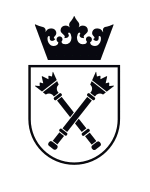 Opis przedmiotu zamówienia1.Komora anaerobowa rękawowa przeznaczona do izolacji i  hodowli bakterii beztlenowych, ze śluzą, fabrycznie nowa.2.Wymiary zewnętrzne komory nie mogą przekraczać:1600 x 800 x 850 mm (szer. x gł. x wys.).3.Komora min. 300 litrów.4.Pojemność komory min. 550 płytek Petriego.5.Śluza zintegrowana z komorą o pojemności minimum 30 litrów, umożliwiająca wprowadzenie co najmniej 80 szalek Petriego jednorazowo, bez wywoływania zmian w stężeniu tlenu wewnątrz komory.6.System dwóch uszczelnionych portów operacyjnych o owalnym kształcie z rękawami o wymiarach nie mniejszych niż 20 cm x 10 cm ( wys. x szer.) każdy, pozwalających na bezpieczną pracę w komorze bez wywoływania zmian w składzie atmosfery wewnątrz komory. Śluzy operacyjne z drzwiczkami na zawiasach otwierane do wnętrza komory.7.Bezprzewodowy sterownik nożny do obsługi portów operacyjnych.8.Komora musi zapewniać podłączenie 2 oddzielnych butli z gazem: z mieszanką gazów (N2, CO2, H2)z azotem (N2)9.Wewnętrzny system mieszania gazów całkowicie zintegrowany z komorą, pozwalający na natychmiastowe osiągnięcie zadanych warunków.10.Zakres pracy komory: od 5°C powyżej temperatury otoczenia do 45°C, wraz z systemem zapewniającym równomierne rozłożenie temperatury w komorze.11.Automatyczny system regulacji ciśnienia wewnątrz komory, niewymagający działania użytkownika.12.Wizualny i akustyczny system alarmowy poziomu gazów.13.System automatycznego napełniania rękawów gazem.14.System do usuwania toksycznych lotnych kwasów tłuszczowych oraz gazów z komory.15.Czujnik tlenu umiejscowiony wewnątrz komory, a jego kalibracja bez konieczności wyjmowania czujnika z komory.16.Czujnik tlenu zintegrowany z systemem sterowania komorą i obsługiwany przy pomocy jednego głównego panelu kontrolno-pomiarowego w celu uzyskania kompleksowej informacji o atmosferze panującej wewnątrz komory.17.Dotykowy panel sterowania umożliwiający:regulację parametrów pracy komory ( temperatura, wilgotność);monitorowanie atmosfery panującej wewnątrz komory ( temperatura, wilgotność, ciśnienie, warunki beztlenowe) i katalizatora;włączanie/wyłączanie zasilania gniazd elektrycznych;podgląd statusu cyklu śluzy.18.Dostęp do funkcji sterowania komory powinien być zabezpieczony hasłem przed osobami trzecimi.19.Zapisywanie parametrów (m.in. temperatura, wilgotność, poziom tlenu, ciśnienie wewnątrz komory) w postaci graficznej, z możliwością przenoszenia za pomocą pamięci zewnętrznej na komputer w celu analizy. Możliwość archiwizacji co najmniej 30 dni wstecz.20.Oświetlenie komory z możliwością programowania czasu.21.Dostęp do funkcji sterowania oraz do programu operacyjnego komory za pomocą sieci bezprzewodowej (zdalna obsługa komory, eksport zapisanych w pamięci parametrów pracy komory).22.Wewnętrzne gniazdko elektryczne umożliwiające jednoczesne podłączenie co najmniej dwóch urządzeń (230 V, 50 Hz).23.Półka wewnętrzna na całej długości komory właściwej.24.Stabilny stelaż na kółkach wytrzymujący ciężar komory.25.20 szt. statywów x 10 płytek Petriego ( Ø 90 mm) każdy.26.Dołączone dwa reduktory do butli z gazami.27.Certyfikat CE lub Deklaracja Zgodności (dokumenty potwierdzające dołączone przy dostawie).28.Rok produkcji sprzętu: 2021 lub 2020 29.Instrukcja obsługi w języku polskim lub angielskim (dołączona przy dostawie).30.Gwarancja: 24 miesiącePrzedmiot zamówieniaOferowany typ/rodzaj/ model/producentWartość netto zamówieniaWartość brutto zamówieniaKomora anaerobowa rękawowa przeznaczona do izolacji i  hodowli bakterii beztlenowych, ze śluzą,wraz z dostawą, montażem, instalacją, uruchomieniem, przetestowaniem oraz szkoleniem personelu zamawiającegoRazem Razem 